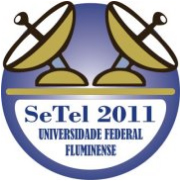 FICHA DE INSCRIÇÃO SETEL 2011: Mercado de TelecomunicaçõesOBS: Marque com um ”X” as atividades que pretende assistir.Rubrica do Organizador:  ____________Nome:E-mail:Telefone: (  ) Curso:                                                                                   IE:Quarta-feira (19/10)Quarta-feira (19/10)09:00 - 10:00 - Processo seletivo, conciliação estágio/faculdade e experiências profissionais (Alexandre Linhares)10:15 - 11:15 - Telecomunicações offshore (Douglas Rosa)11:30 - 13:00 - Mini-Curso LaTeX14:00 - 15:00 - Evolução das redes de comunicação (Valter Barbio)15:15 - 16:15 - Inovação em saúde pela telecomunicação (Leonardo Severo)16:30 - 17:30 - Projetos internacionais da Petrobras (Bruno Siqueira)Quinta-feira(20/10)Quinta-feira(20/10)09:00 - 10:00 – Inteligência computacional (João Baptista)10:15 - 11:15 - Testemunho de um engenheiro (Elydio Adler Pereira)11:30 - 13:00 - Mini-Curso LaTeX14:00 - 15:00 - Redes neurais  (João Marcos Meirelles)15:15 - 16:15 – Tecnologia de radiofrequência (Gilson Alencar)16:30 - 17:30  - Telecomunicações na Petrobras e aplicação em novas refinarias (Natália Peres)Sexta-feira(21/10)Sexta-feira(21/10)Seminário de Mestrado